2021届北京西城区高一上学期数学期末考试试题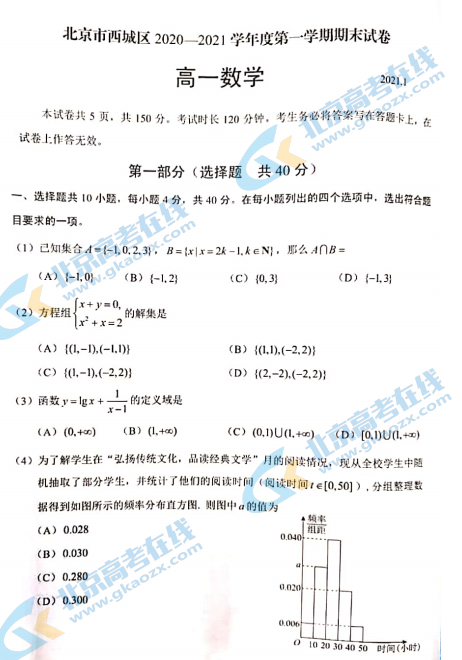 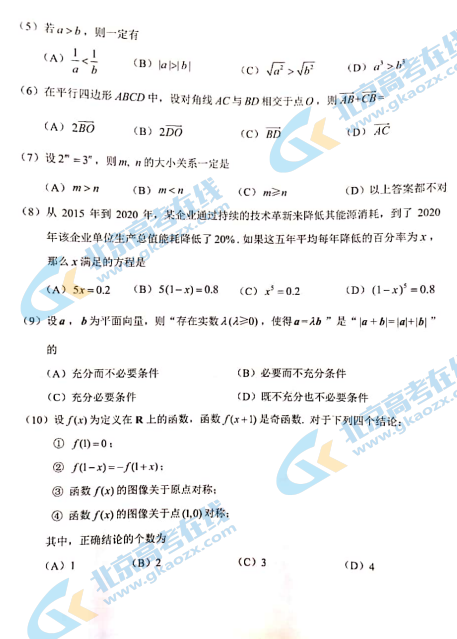 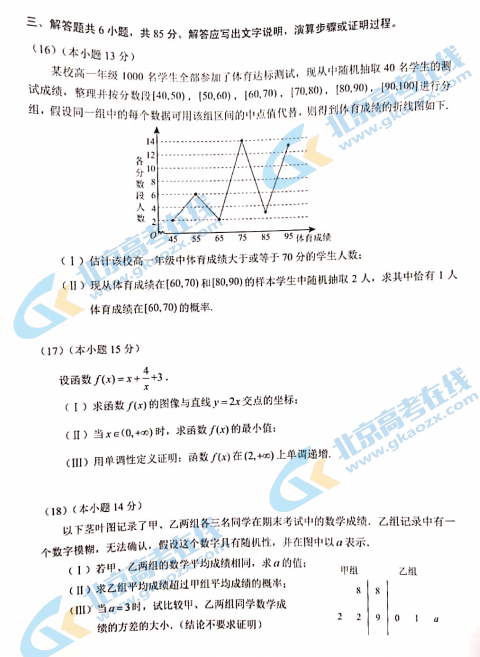 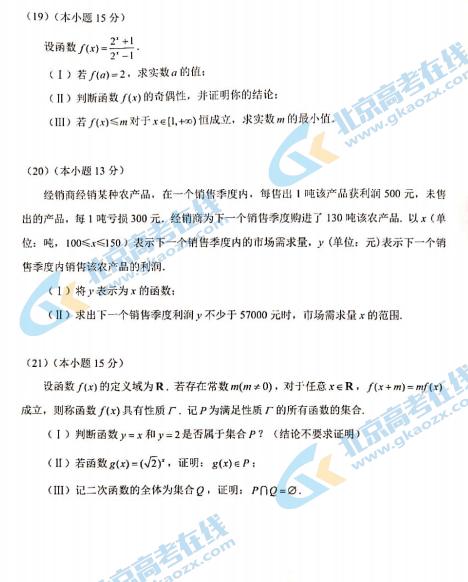 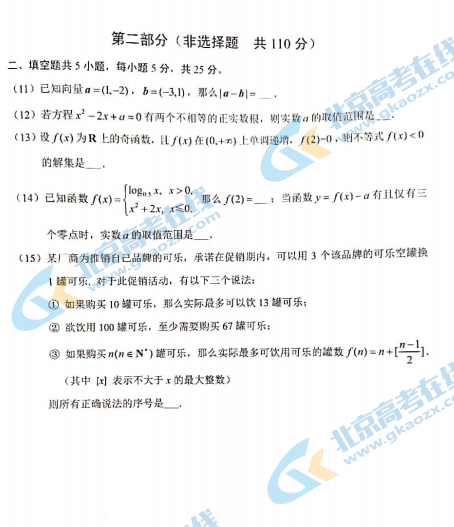 